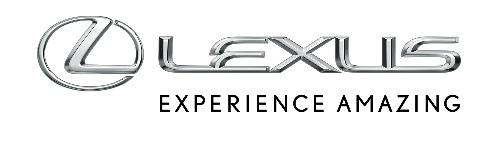 27 CZERWCA 2022LEXUS ELECTRIFIED SPORT CONCEPT ZAPREZENTOWANY PODCZAS GOODWOOD FESTIVAL OF SPEEDUczestnicy Goodwood Festival of Speed jako pierwsi w Europie mogli z bliska poznać Lexusa Electrified Sport ConceptWyjątkowy prototyp został entuzjastycznie przyjęty za sprawą stylistyki nawiązującej do kultowego Lexusa LFALexus zaprezentował na Goodwood również całkowicie nowego, w pełni elektrycznego SUV-a RZ 450e, elektrycznego kompaktowego crossovera UX 300e oraz hybrydę plug-in NX 450h+Podczas tegorocznego Goodwood Festival of Speed miała miejsce europejska premiera prototypowego Lexusa Electrified Sport Concept. Tym modelem marka zaprezentowała swoją wizję elektrycznych samochodów sportowych oraz pokazała, jak może wyglądać jej przyszłość, gdy będzie oferować auta segmentu premium wyłącznie z napędem elektrycznym.Lexus Electrified Sport Concept był najważniejszym elementem wystawy Electric Avenue, na której prezentowano bezemisyjne pojazdy. Zwiedzający podziwiali dyskretne stylistyczne nawiązania do bardzo rzadkiego i cenionego Lexusa LFA. Kultowy supersamochód z poprzedniej dekady ceniony był za swój mocny i pięknie brzmiący silnik V10. Lexus Electrified Sport Concept prezentuje możliwości, jakie stylistom i inżynierom daje zastosowanie napędu elektrycznego. Lexus spodziewa się, że auto będzie przyspieszało od 0 do 100 km/h w nieco powyżej 2 sekund, a możliwość zastosowania baterii ze stałym elektrolitem pozwoli uzyskać zasięg ponad 700 km.Lexus na wystawie Electric Avenue zaprezntował nie tylko wizję przyszłości, ale też aktualne elektryczne modele – SUV-a RZ 450e oraz miejskiego crossovera UX 300e.Lexus RZ 450e miał światową premierę w kwietniu, a jeszcze w tym roku rozpocznie się przyjmowanie zamówień na ten model. Ten ekskluzywny SUV jest pierwszym zbudowanym od podstaw elektrycznym autem marki. Wykorzystuje specjalnie w tym celu stworzoną platformę e-TNGA, która zapewnia wysoką sztywność nadwozia oraz nisko położony środek ciężkości. Dzięki temu auto prowadzi się komfortowo, pewnie i daje kierowcy poczucie kontroli zgodnie z zasadami Lexus Driving Signature. Dzięki dużemu rozstawowi osi kabina jest bardzo przestronna. Mocna bateria litowo-jonowa jest integralną częścią podwozia i umieszczono ją pod podłogą. Najnowsze technologie cały czas monitorują jej stan, by przez lata utrzymywała wysoką wydajność.UX 300e to elektryczna odmiana miejskiego crossovera. Zaprezentowany w 2020 roku model był pionierem strategii Lexus Electrified. Auto łączy bezemisyjność z najwyższą jakością wykonania i wyrafinowaniem charakterystycznym dla marki. Napęd elektryczny wykorzystuje baterię litowo-jonową, która umieszczona została pod podłogą, dzięki czemu utrzymano nisko położony środek ciężkości. Elektryczny silnik wytwarza 204 KM/150 kW, a auto może przejechać do 315 km (w cyklu mieszanym WLTP).